Республиканская олимпиада для дошкольников «Ученый малыш» 6 лет 2022Посчитай домики и отметь в таблице там, где цифра «галочкой».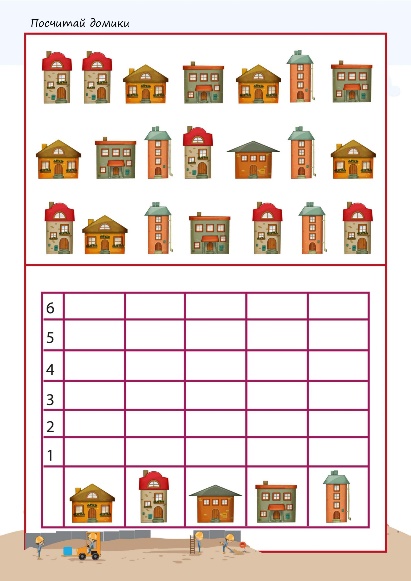 Впиши недостающие цифры.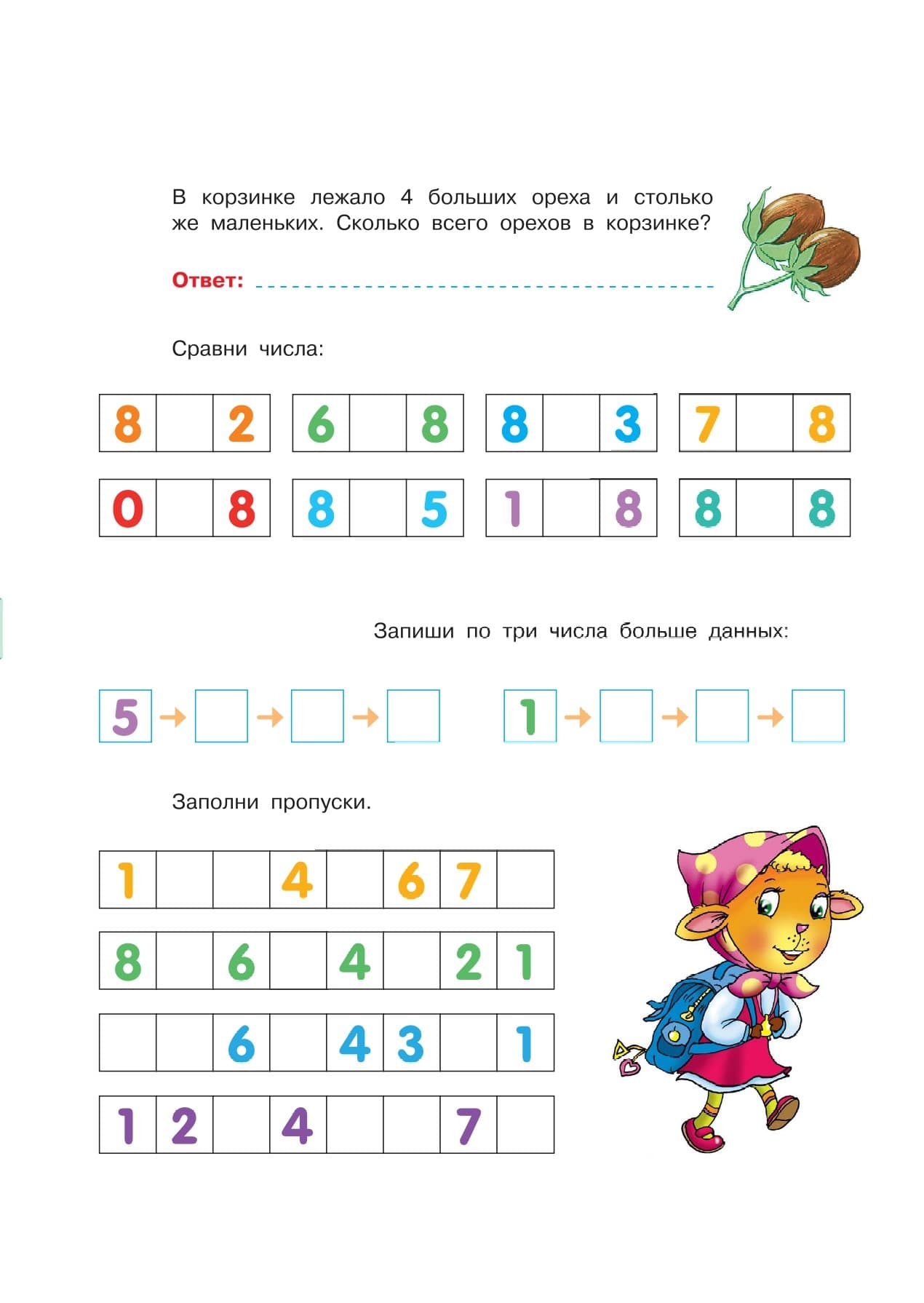 Сколько яблок на рисунке? Запиши в клетке.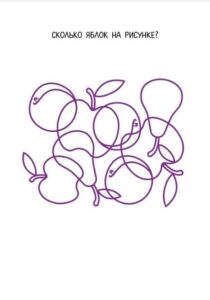 Найди и посчитай.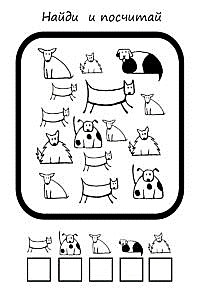 Соедини цифры по порядку и раскрась рисунок.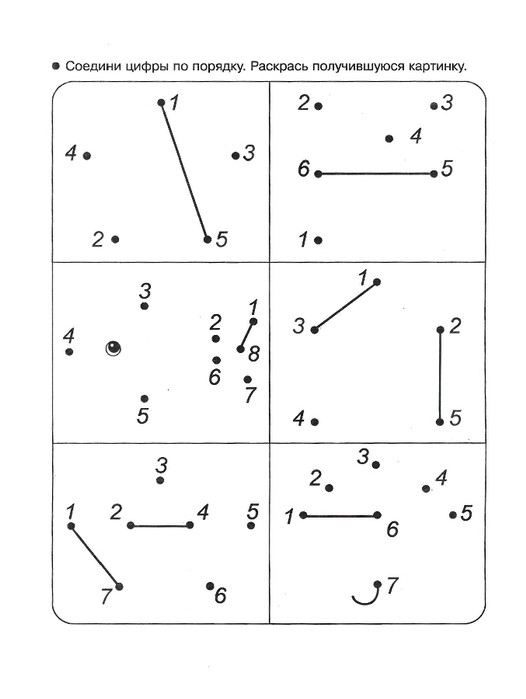 Раскрась треугольники, если:третий справа красный, а остальные синие;первый слева синий, а остальные зеленые;             Раскрась шары, соблюдая закономерность («порядок»).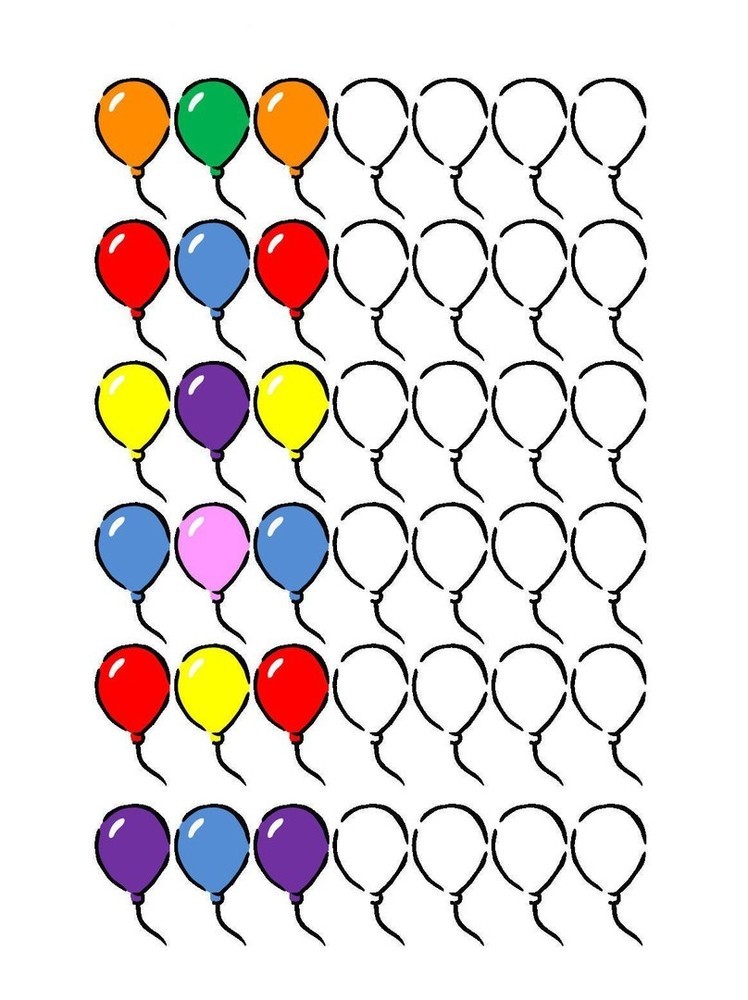 Запиши первую букву каждого слова и прочитай, что написано.                 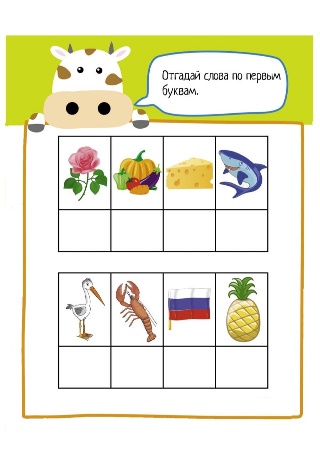 Выполни задание.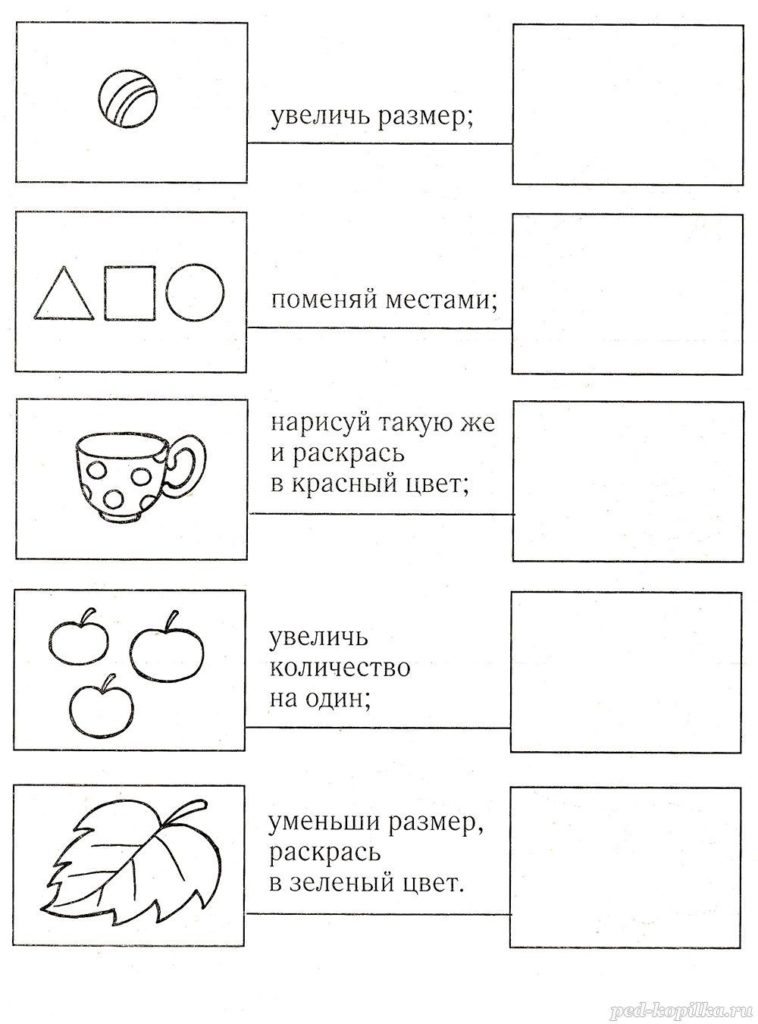 Зачеркни в каждой группе лишний предмет.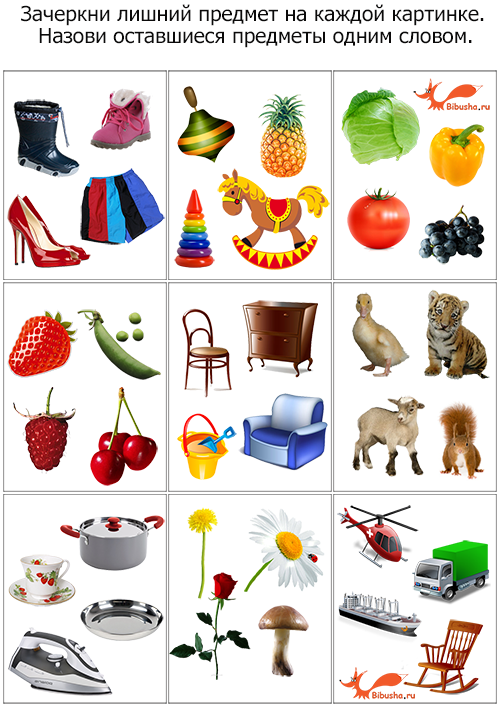 Повтори рисунок рядом на правом поле по точкам.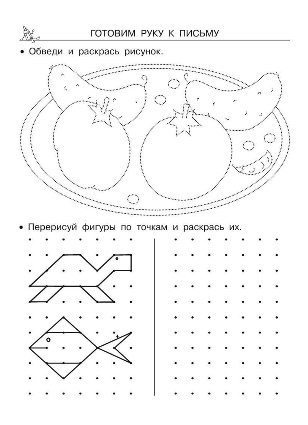  Обведи и раскрась.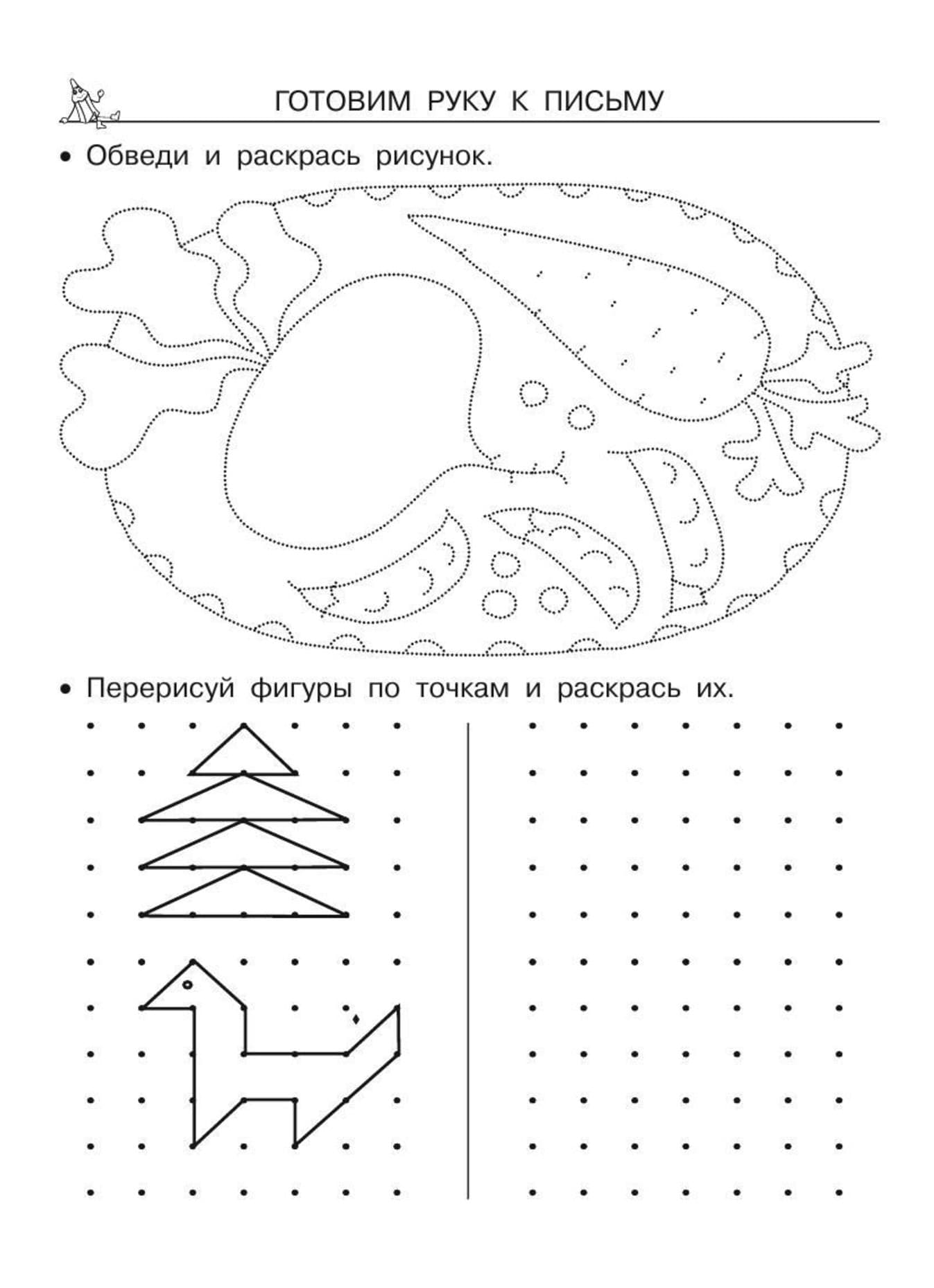 